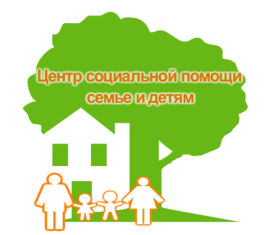 Памятка«Порядок обращения за взысканием алиментовна содержание несовершеннолетнего ребенка»Понятие алиментов, плательщик и получательалиментов. Алименты на детей – это денежные средства, выплачиваемые на содержание несовершеннолетних. Семейное законодательство возлагает на родителей обязанности 
по предоставлению содержания своим детям, а детям — право на получение этого содержания.Стоит обратить внимание на два важных нюанса при взыскание алиментов. Первый: если родители не состояли в браке и биологический отец не вписан в свидетельство 
о рождении ребенка, без установления отцовства не представляется возможным взыскать алименты.Второй нюанс: если ребенок был рожден не позднее 300 дней после официальной даты развода родителей, а от матери в органы ЗАГС не поступало заявление о внесении в свидетельство о рождении отцом другого человека, то в таком случае отцом ребенка будет записан бывший супруг, обязанность материального содержания ребенка ляжет также на него.Получатель алиментов –– это ребенок до 18 лет (алиментные платежи предназначены для содержания ребенка, но выплачиваются родителю, на иждивении которого находится ребенок.), плательщик алиментов –– родитель, который, как правило, проживает отдельно, и алименты –– это его взнос на материальное содержание ребенка. Далее 
по текстувзыскатель алиментов будет указываться –– «родитель № 1», а плательщик алиментов (или неплательщик,) –– «родитель №2».В соответствии с законодательством РФ взыскание алиментов на ребенка старше 18 лет (даже если он в этом возрасте продолжает обучение и не может работать) 
не производится, за исключением случаев когда у ребенка установлена инвалидность. 2.С какого времени взыскиваются алименты?С момента обращения за ними взыскателя. То есть если родитель № 1  не обращалсяза взысканием алиментов, а потом решил взыскать деньги  за прошлый период, у него ничего не получится.Также бытует ошибочное мнение, что алименты могут взыскиваться только после развода, но это не так, алименты могут взыскиваться не только после развода, но также 
и в законном браке, если один из родителей не хочет добровольно содержать своего ребенка.3. Какой размер алиментов? Родители могут по обоюдному согласию заключить нотариальное соглашение 
об уплате алиментов, в котором прописывается сумма (и порядок её индексации), которая всех устраивает. А что если родители не могут договориться? Тогда родитель № 1 идет 
в суд, чтобы получить то, что положено по закону и защитить права ребенка. В соответствии с Семейный кодексом РФ: Статья 81. Размер алиментов, взыскиваемых на несовершеннолетних детей 
в судебном порядке1. При отсутствии соглашения об уплате алиментов алименты на несовершеннолетних детей взыскиваются судом с их родителей ежемесячно в размере: на одного ребенка - одной четверти, на двух детей - одной трети, на трех и более детей - половины заработка 
и (или) иного дохода родителей.2. Размер этих долей может быть уменьшен или увеличен судом с учетом материального или семейного положения сторон и иных заслуживающих внимания обстоятельств.То есть если родитель № 2 трудоустроен, то алименты будут рассчитываться в долях от его всех видов официальных доходов. А что делать если родитель №2 не работает?СК РФ Статья 83. Взыскание алиментов на несовершеннолетних детей в твердой денежной сумме1. При отсутствии соглашения родителей об уплате алиментов 
на несовершеннолетних детей и в случаях, если родитель, обязанный уплачивать алименты, имеет нерегулярный, меняющийся заработок и (или) иной доход, либо если этот родитель получает заработок и (или) иной доход полностью или частично в натуре или в иностранной валюте, либо если у него отсутствует заработок и (или) иной доход, 
а также в других случаях, если взыскание алиментов в долевом отношении к заработку 
и (или) иному доходу родителя невозможно, затруднительно или существенно нарушает интересы одной из сторон, суд вправе определить размер алиментов, взыскиваемых ежемесячно, в твердой денежной сумме или одновременно в долях (в соответствии 
со статьей 81 настоящего Кодекса) и в твердой денежной сумме.2. Размер твердой денежной суммы определяется судом исходя из максимально возможного сохранения ребенку прежнего уровня его обеспечения с учетом материального и семейного положения сторон и других заслуживающих внимания обстоятельств.3. Если при каждом из родителей остаются дети, размер алиментов с одного 
из родителей в пользу другого, менее обеспеченного, определяется в твердой денежной сумме, взыскиваемой ежемесячно и определяемой судом в соответствии с пунктом 2 настоящей статьи.Отмена нотариального алиментного соглашения, уменьшение или увеличение размера уже присужденных алиментов производится только через суд.4. Какой средний размер алиментов? Ограничен ли размер алиментов?Размер алиментов не имеет ограничений ни по минимальной, не по максимальной сумме. То есть если родитель № 2 имеет не большой официальный доход например 10000 рублей, а алименты взысканы в долях от дохода –– то алименты будут в размере 2500 рублей на одного ребенка. В таких случаях есть смысл вновь обратиться в суд 
для взыскания алиментов в твёрдой денежной сумме. Так в соответствие со статьей 80 Семейного кодекса РФ родители обязаны содержать своих несовершеннолетних детей, на практике при подаче искового заявления о взыскание алиментов в твердой денежной сумме суд присуждает в таких случаях алименты с родителя № 2 в размере половины прожиточного минимума на каждого ребенка (вторую половину, по логике, обеспечивает родитель № 1).Если для взыскателя эта сумма окажется недостаточной, в суде он должен будет доказать,что на содержание ребенка требуется больше. Заявления родителя № 1 о том, 
что ребенку требуются, репетиторы, дорогая одежда и обувь, не будет являться аргументом для суда. 5. Куда обращаться, чтобы взыскать алименты?Если родитель № 2 официально работает, детей от других браков не имеет, то нужно обращаться в мировой суд с заявлением о выдаче судебного приказа.Такой способ обращения в суд как заявление о выдаче судебного приказа является обязательным, когда нет споров об отцовстве ребенка. И отсутствуют иные заинтересованные лица, например, другой получатель алиментов (ребенок от другого брака,). И когда требование об алиментах связывается с долей к доходу, 
а не прожиточному минимуму (в твердой денежной форме). Перед подачей заявления нужно собрать документы, дающие право на взыскание алиментов:свидетельство о рождении ребенка (детей);документы, подтверждающие проживание ребенка вместе с заявителем. Например, сведения о регистрации по месту жительства, решение суда об определении места жительства ребенка.;свидетельство о заключении (расторжении) брака - если брак был заключен.Заявление на судебный приказ о взыскании алиментов мировой суд рассматривает 
в течение пяти дней со дня поступления заявления без вызова сторон в суд (статья 126 ГПК РФ). По результатам рассмотрения заявления выносится судебный приказ 
о взыскании алиментов.Копия судебного приказа направляется должнику, который может подать на него заявление об отмене судебного приказа. Если такое возражение поступит в течение 
10 дней с даты получения должником, мировой судья отменит судебный приказ 
о взыскании алиментов и предложит заявителю подать исковое заявление.В спорных случаях (если родитель № 2 не работает, либо уже платит алименты 
на детей от другого брака, либо взыскиваются алименты на мать малолетнего ребенка и т. п.) взыскатель обращается с исковым заявлением в районный суд (по месту жительства взыскателя или ответчика) и готовится являться на его заседания.В конце концов, вместе с судебным приказом (в мировом суде) или судебным решением (в районном суде) родитель № 1 получает важный 
документ –– исполнительный лист. После этого взыскатель вправе обратиться в районный отдел судебных приставов по месту жительства родителя № 2 с этим исполнительным листом и с заявлением о возбуждении исполнительного производства, для того чтобы судебные приставы приняли дальнейшие меры для получения ребенком положенных алиментов. Не забудьте указать ваши реквизиты, на которые будут зачисляться алименты.6. Что делать, если алименты взысканы в долях от дохода, а родитель № 2 уволился, официально не работает и не имеет никаких доходов.В соответствии с положениями п. 4 ст. 113 Семейного кодекса РФ и ч. 3 ст. 102 Федерального закона "Об исполнительном производстве" размер задолженности по алиментам, уплачиваемым на несовершеннолетних детей в долях к заработку должника, определяется исходя из заработка или иного дохода должника за период, в течение которого взыскание алиментов не производилось. Если должник в течение этого периода времени не работал либо не были предоставлены документы о его доходах за этот период, то задолженность по алиментам определяется исходя из размера средней заработной платы в РФ на момент взыскания задолженности7. Какая предусмотрена ответственность за неуплату алиментов?За неуплату алиментов предусмотрена административная и уголовная ответственность.Административная ответственность предусмотрена статьей 5.35.1. КоАП РФ 
и предусматривает привлечение к следующим видам наказания - обязательные работы 
на срок до ста пятидесяти часов либо административный арест на срок от десяти 
до пятнадцати суток или наложение административного штрафа на лиц, в отношении которых в соответствии с настоящим Кодексом не могут применяться обязательные работы либо административный арест, в размере двадцати тысяч рублей.Кроме этого, при злостном уклонении от уплаты алиментов (а злостное –– это 
не только полноеуклонение от уплаты, но и постоянная регулярная намеренная недоплата, а также несообщение судебному исполнителю или лицу, получающему алименты, об увольнении; о новом месте работы; сокрытие своего заработка, в том числе дополнительного заработка или иного дохода) родитель № 1 вправе:а) рассчитать неустойку по алиментам (в настоящее время она составляет 0,1% 
за каждый день просрочки) и обратиться в суд за её утверждением и последующим взысканием. В интернете есть множество калькуляторов, помогающих произвести правильный расчёт. Зачастую неустойка в несколько раз превышает собственно долг;б) обратиться к судебным приставам с заявлением о возбуждении дела по ст.157 УК РФ (неуплата родителем без уважительных причин в нарушение решения суда 
или нотариально удостоверенного соглашения средств на содержание несовершеннолетних детей, а равно нетрудоспособных детей, достигших восемнадцатилетнего возраста, если это деяние совершено неоднократно, наказывается исправительными работами на срок до одного года, либо принудительными работами 
на тот же срок, либо арестом на срок до трех месяцев, либо лишением свободы на срок 
до одного года);в) подать иск в районный суд о лишении родительских прав родителя № 2 
(на основании ст. 69 Семейного кодекса РФ: «Родители (один из них) могут быть лишены родительских прав, если они уклоняются от выполнения обязанностей родителей, в том числе при злостном уклонении от уплаты алиментов»).8. Что будет с непогашенной задолжностью по алиментам после совершеннолетия ребенка или после смерти должника?Чтобы долг не исчез после совершеннолетия ребенка, нужно обратиться к приставам (которые наверняка  закроют исполнительное производство) с заявлением 
о возобновлении производства по делу в связи с наличием долга.Долг по алиментам после смерти должника переходит на наследников (ст. 1175 ГК РФ). Получатель может взыскать его, руководствуясь нормами ГК РФ. Для этого подается исковое заявление в суд. Но иногда наследники освобождаются от уплаты задолженности: например, если отказываются от наследства.В данном материале перечислены только самые общие  вопросы на тему алиментов. Частных случаев и нюансов –– огромное количество. Если у вас остались вопросы, вы можете обратиться за помощью к юрисконсультам Центра социальной помощи семье и детям Центрального района Санкт-Петербурга.Юрисконсульт Центра Саушин Алексей Олегович